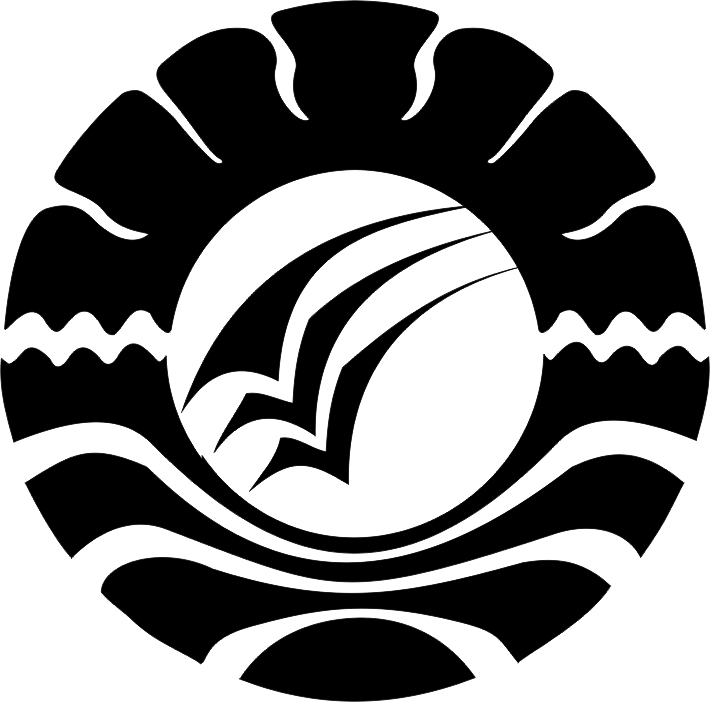 SKRIPSIHUBUNGAN GAYA KEPEMIMPINAN KEPALA SEKOLAH DENGAN KINERJA GURU SEKOLAH MENENGAH ATAS DI KECAMATAN ALLA KABUPATEN ENREKANGRAHMANIAR Z.JURUSAN ADMINISTRASI PENDIDIKANFAKULTAS ILMU PENDIDIKANUNIVERSITAS NEGERI MAKASSAR2016